开课时间：11月4-5日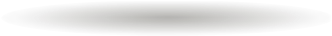 在新的经济形势下，为了丰富广大企业中高层管理者的管理智慧，提升企业的管理实践水平，特此推出现代企业管理实战班。该班课程内容涵盖到企业经营管理诸多面面，不同的课程内容适合于企业中不同的角色进行学习。该课程内容又自成体系，系统性的对企业管理中的诸多环节进行了梳理与提升。这是一次全面的体检，系统性的疏通经脉；这是一次重点的突破，聚焦性的打通关节。本次课程汇聚了资深学者、管理精英与咨询专家，点点滴滴，荟萃精华，方方面面，凝聚智慧，是您开发管理潜力，重塑管理技能不可多得的良机。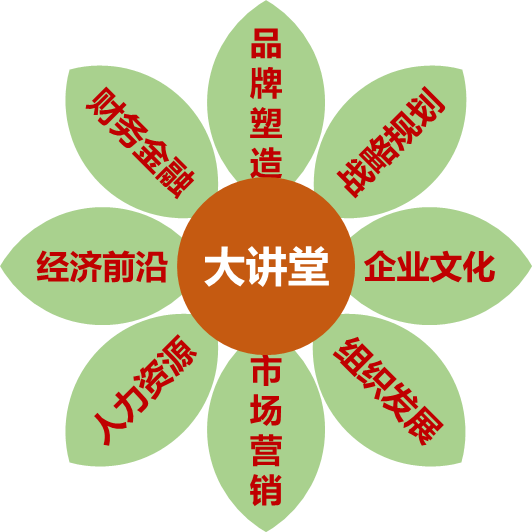 【 系统全面                                         深入实践 】【 双线教学 上课灵活 】面授：9800元/ 20天课程（形式是1+19人次每次可以1位不同人员，企业可根据所需，安排不同岗位人来学习）汇款帐户户  名：华清润泽（北京）教育科技有限公司    开户行：中国工商银行股份有限公司北京惠新支行账  号：0200006309020194904     用  途：***会议费,服务费，咨询费，培训服务费,培训费【联系方式】 联系人：杜老师
电话：010-62719327 
13121135903  现代企业管理实战班报名表培训方向推荐课题授课师资管理之道《用人风险控制与人力成本筹划》张陇管理之道《全面薪酬管理》杨宇/赵海兰管理之道《全面绩效管理》吴涛/李明泽管理之道《三支柱》钟虹添管理之道《曾国藩的用人之道-冰鉴》赵知易营销之道《大客户营销》崔小屹营销之道《整合营销》营销之道《全媒体营销》石建鹏营销之道《打造企业网红》沈宇庭领导力提升《职商领导力与团队管理能力提升》马媛领导力提升《团队领导力》詹从淼高管智慧《商业模式创新与落地》金超高管智慧《股权激励》黄治民管理重塑《管理模式创新》林俞丞管理重塑《流程管理》刘新华管理重塑《危机应对与处理》曹志新管理重塑《企业风控》曹军武管理重塑《知人善任的沟通技术》何晓英人文素养《职业素养》郭瑞卿人文素养《商务礼仪》高子馨指定联系人性别职 务电  话手  机邮箱所报课程（打v）0面授□    远程□单位名称通信地址